North Texas Swimming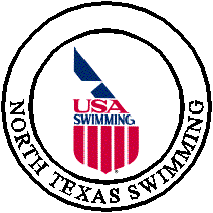 House of Delegates MeetingApril 26, 2015Meeting AgendaRoll CallMinutesReports of OfficersGeneral Chair – Shannon Gillespy Secretary – interim – Phil LakotaTreasurer – Traci JohnsonAdmin. Vice-Chairs – Lisa Stults, Jane MaxvillSenior Vice-Chair – Jason WalterAge Group Vice-Chair – Chris RoweCoach Representative – Maggie ShookReport of Standing CommitteesRegistration/Membership – Karen RourkeOfficials – Mike GentrySafety – Jack DowlingSafe Sport Chair – Jack DowlingTechnical Planning – Sherry Gentry/ Bill ChristiansenAthletes – Katelyn Johnson/Blake MasckaFinance – Malcolm BrownSanctions – Gloria SchuldtReports of Special CommitteesEquipment – Bob LangTSA – Tom ApplegateAll Star – Jeff JonesNTV – Gloria SchuldtRecords/Top 16 – John RieffSwim Camps – Tom ApplegateClub Development – Maggie ShookOutreach – Suzanne DangelmaierDisability Swimming – Shannon Gillespy (needs to be changed)Unfinished BusinessAthlete ReimbursementNew Business New LegislationTPC Elections SecretaryTPCAge Group ChairJunior Athlete Rep (Chosen by athletes only)All Star Committee MemberResolutions and ordersAdjournment